Privitak III.3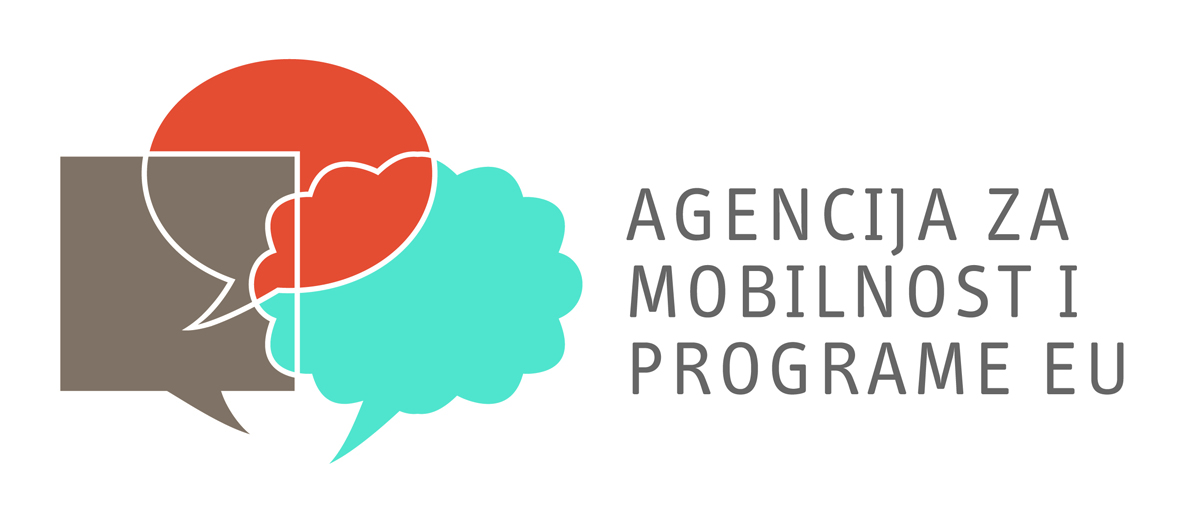 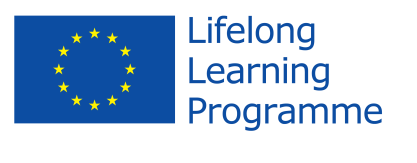 MODEL UGOVORA
za mobilnost stručnjaka u strukovnom obrazovanju i osposobljavanju potprograma Leonardo da Vinci - VETPROU okviru Programa za cjeloživotno učenje [puni službeni naziv matične ustanove][puna službena adresa]u nastavku "Ustanova", za potrebe potpisivanja ovog ugovora zastupana po [prezime, ime i funkcija]s jedne strane, i[gdin./gđa. prezime i ime][puna službena adresa]u nastavku “Sudionik” s druge strane,SPORAZUMNI SU OKOUvjeta i dolje navedenih Privitaka:Privitak I.	Program rada (dokument III.4)Privitak II.	Opći uvjetikoji čine sastavni dio ovog ugovora ( u nastavku "Ugovor").UVJETIČLANAK 1 – SVRHA FINANCIJSKE POTPORE Ustanova će sudioniku pružiti financijsku potporu EU za aktivnost stručnog usavršavanja za razdoblje Mobilnosti unutar potprograma Leonardo da Vinci u sklopu Programa za cjeloživotno učenje.Sudionik prihvaća financijsku potporu i obvezuje se na obavljanje aktivnosti Mobilnosti opisane u Privitku I. djelujući na svoju vlastitu odgovornost.Sudionik ovime izjavljuje da je primio na znanje i prihvatio odredbe i uvjete ovog Ugovora. Izmjene ili dopune ovog Ugovora donose se u pisanom obliku.ČLANAK 2 – TRAJANJE Ugovor stupa na snagu s datumom potpisivanja zadnje od dviju stranaka.Stručno usavršavanje počinje najranije [..datum..] i završava najkasnije [..datum..].ČLANAK 3 – FINANCIRANJE STRUČNE PRAKSE Financijska potpora EU za sufinanciranje životnog troška stručnog usavršavanja iznosi najviše […] EUR. Sudionik mora dokazati stvarne datume početka i završetka stručnog usavršavanja.3.3.    Financijska potpora EU za životne troškove raspoređuje se kako slijedi:Ustanova isplaćuje iznos od […] EUR Sudioniku,Ustanova isplaćuje iznos od […] EUR partnerskoj/posredničkoj ustanovi i/ili direktno hotelu/putničkoj agenciji/sl. u ime Sudionika. ČLANAK 4 – PLAĆANJE 4.1	U roku od 30 dana nakon što Ugovor stupi na snagu, Sudioniku / za Sudionika će se isplatiti predujam u iznosu od […] EUR, što čini 80% ukupnog iznosa financijske potpore za životne troškove  (pod 3.1.)4.2	Završno izvješće sudionika smatrat će se sudionikovim zahtjevom za isplatu preostalog iznosa financijske potpore. Ustanova ima 30 kalendarskih dana da izvrši isplatu preostalog iznosa financijske potpore Sudioniku / za Sudionika.  ČLANAK 5 – ZAVRŠNO IZVJEŠĆE SUDIONIKA Sudionik podnosi završno izvješće koristeći službene obrasce najkasnije 30 dana nakon završetka Mobilnosti.ČLANAK 6 – BANKOVNI RAČUN Isplate se provode na dolje navedeni bankovni račun Sudionika: Naziv banke: […]	Adresa poslovnice: […]Točan naziv vlasnika računa: […]	Puni broj računa/IBAN: […]ČLANAK 7 – PRIMJENJIVO PRAVO I NADLEŽNOST SUDAFinancijska potpora podliježe uvjetima Ugovora, primjenjivim propisima Zajednice, a na nacionalnoj razini, zakonima […države institucije…] koji se odnose na financijsku potporu. Sudionik može pokrenuti sudski postupak vezan za odluke ustanove glede primjene odredaba Ugovora i dogovora za njegovu provedbu pred nadležnim sudom sukladno primjenjivom nacionalnom zakonu. POTPISIZa sudionika                                                                                                          	Za ustanovu [prezime/ ime]	[prezime / ime / funkcija][Potpis]	[Potpis]U [mjesto], [datum]	U [mjesto], [datum]Privitak I.PROGRAM RADA VETPRO(STRUČNJAKA U STRUKOVNOM OBRAZOVANJU I OSPOSOBLJAVANJU)Privitak II.OPĆI UVJETIČlanak 1. : Odgovornost Svaka ugovorna stranka oslobađa drugu od građanskopravne odgovornosti za štetu nanesenu njima ili njihovom osoblju uslijed izvršenja ovog Ugovora, pod uvjetom da takva šteta nije posljedica ozbiljne i namjerne povrede dužnosti ugovorne stranke ili njenog osoblja.Nacionalna agencija Republike Hrvatske, Europska komisija ili njeno osoblje se neće smatrati odgovornima u slučaju potraživanja temeljem Ugovora vezano za bilo kakvu štetu prouzročenu tijekom izvršenja mobilnosti. Shodno tome, Nacionalna agencija Republike Hrvatske ili Europska komisija neće razmatrati zahtjeve za naknadu štete ili povrat novčanih sredstava vezane za takve postupke.Članak 2. : Raskid UgovoraU slučaju  da Sudionik ne izvrši bilo koju od obveza koje proizlaze iz Ugovora, i bez obzira na posljedice koje predviđa primjenjivo pravo, Ustanova ima zakonsko pravo raskinuti ili otkazati Ugovor bez ikakve daljnje zakonske formalne radnje, ukoliko Korisnik ne poduzme nikakve korake unutar mjesec dana od zaprimanja obavijesti preporučenom poštom.Ukoliko Sudionik prijevremeno raskine Ugovor ili ukoliko on/ona ne uspije postupati po ugovoru sukladno njegovim odredbama, on/ona je dužan  vratiti iznos već uplaćene financijske potpore.U slučaju raskida od strane Sudionika uslijed «više sile», tj. nepredvidive iznimne situacije ili događaja izvan kontrole Sudionika koji se ne može pripisati pogrešci ili nemaru s njegove/njene strane, Sudionik ima pravo primiti iznos financijske potpore  u skladu sa stvarnim trajanjem stručnog usavršavanja Sva preostala sredstva moraju se vratiti.Članak 3. : Zaštita podataka Svi osobni podaci sadržani u Ugovoru obrađuju se sukladno Uredbi (EZ) br. 45/2001 Europskoga parlamenta i Vijeća o zaštiti osoba pri obradi osobnih podataka u ustanovama i tijelima Zajednice te o slobodnome protoku takvih podataka. Podatke obrađuju matična ustanova, Nacionalna agencija, i Europska komisija isključivo vezano za provedbu i praćenje Ugovora,  bez povrede prava na mogućnost prosljeđivanja tih podataka tijelima odgovornima za inspekciju i reviziju sukladno zakonodavstvu Zajednice  (Europski revizorski sud ili Europski ured za borbu protiv prijevara (OLAF)).Sudionik može putem pismenog zahtjeva dobiti pristup svojim osobnim podacima i ispraviti svaki podatak koji je netočan ili nepotpun. On/ona se s pitanjima vezanim za obradu njegovih/njenih osobnih podataka treba obratiti matičnoj ustanovi i/ili Nacionalnoj agenciji. Sudionik može podnijeti žalbu protiv obrade njegovih/njenih osobnih podataka  [nacionalnom nadzornoj ustanovi za zaštitu podataka] vezano za način na koji matična ustanova, Nacionalna agencija koristi njegove/njene podatke, ili  Europskom nadzorniku za zaštitu podataka vezano za korištenje tih podataka od strane Europske komisije.Članka 4. : Provjere i revizija Ugovorne stranke obvezuju se ustupiti detaljne informacije koje zatraži Europska komisija, Nacionalna agencija Republike Hrvatske ili neko drugo vanjsko tijelo s ovlaštenjem Europske komisije ili Nacionalne agencije Republike Hrvatske kako bi se provjerilo provode li se Mobilnost i odredbe ovog Ugovora na propisani način. 